Окна победы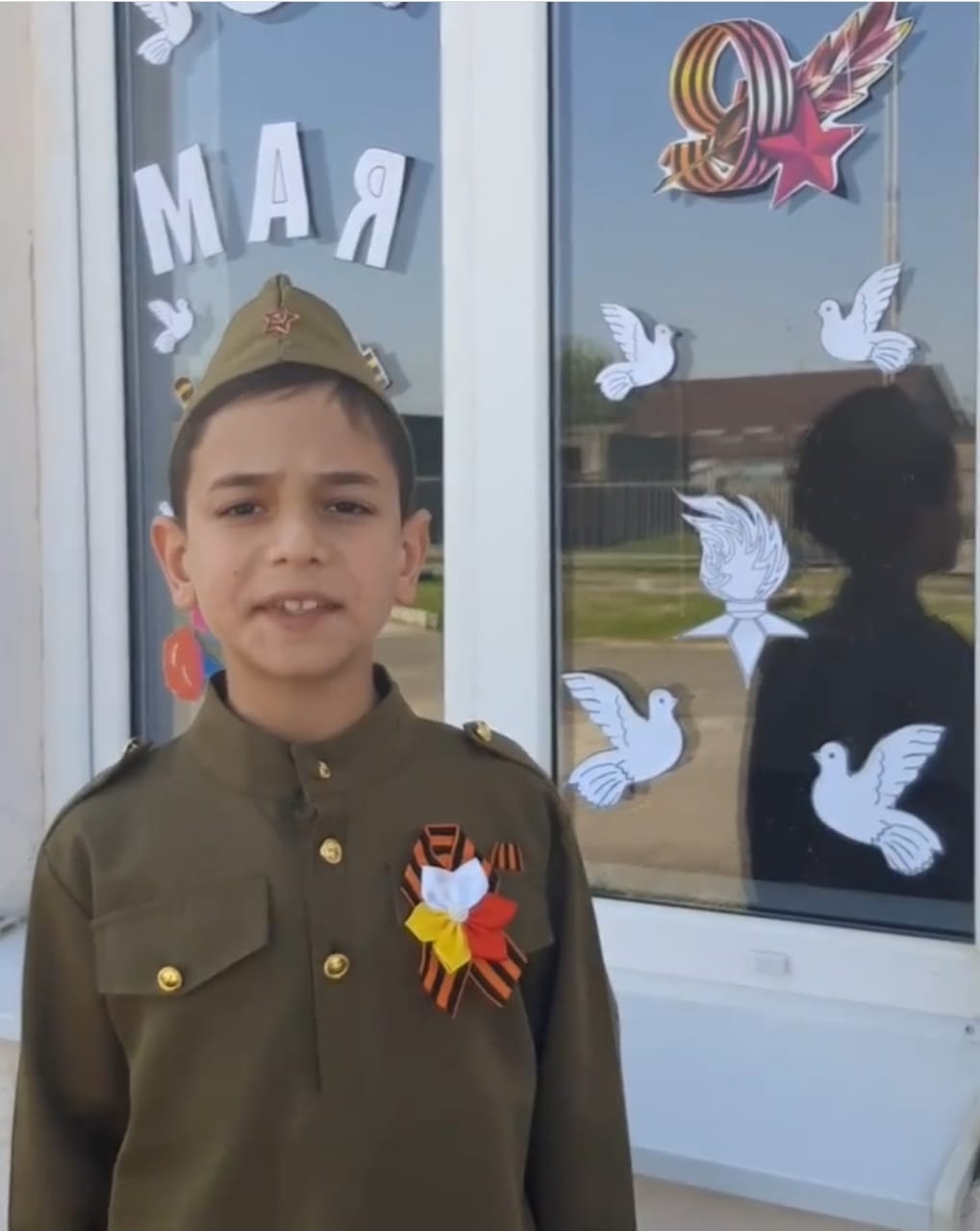 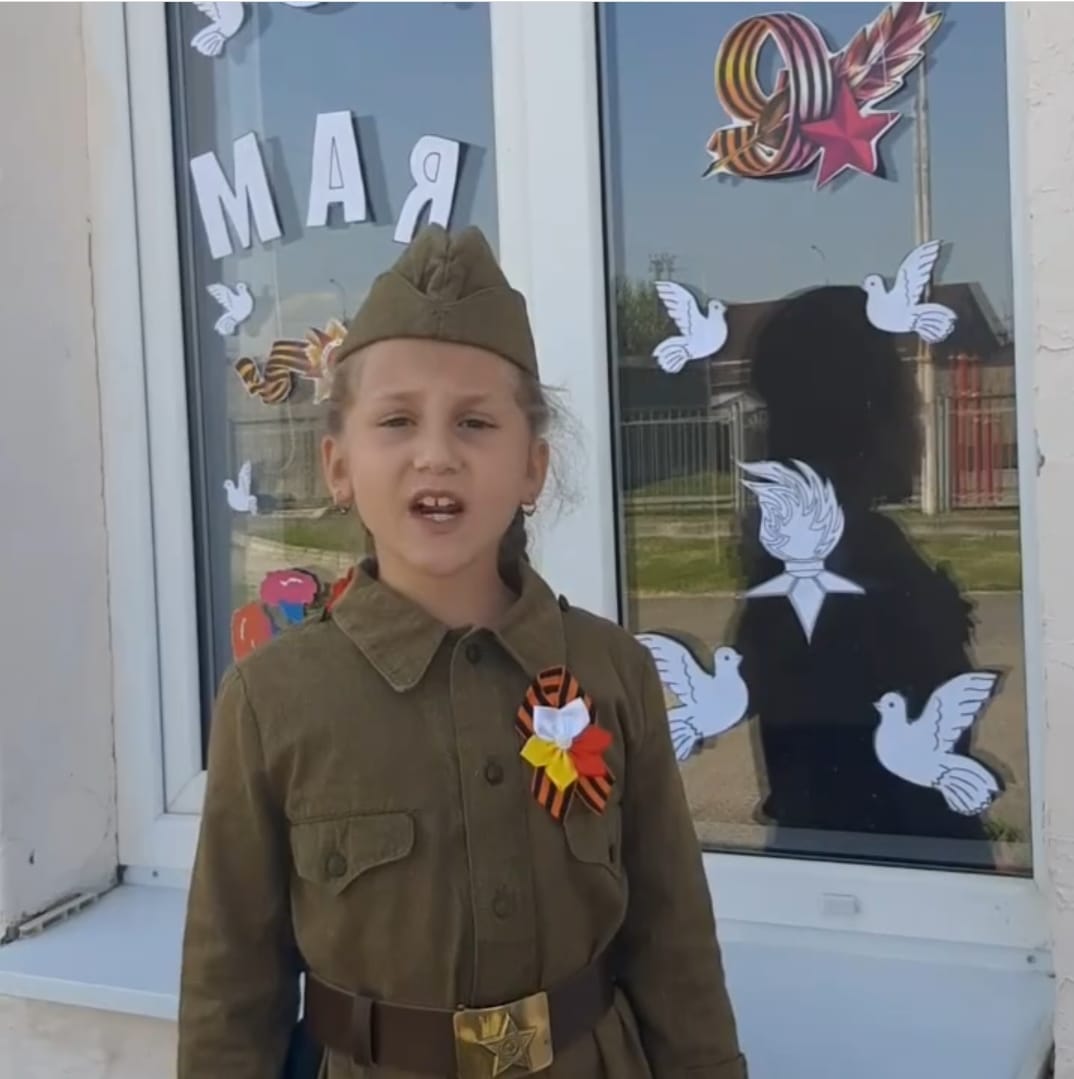 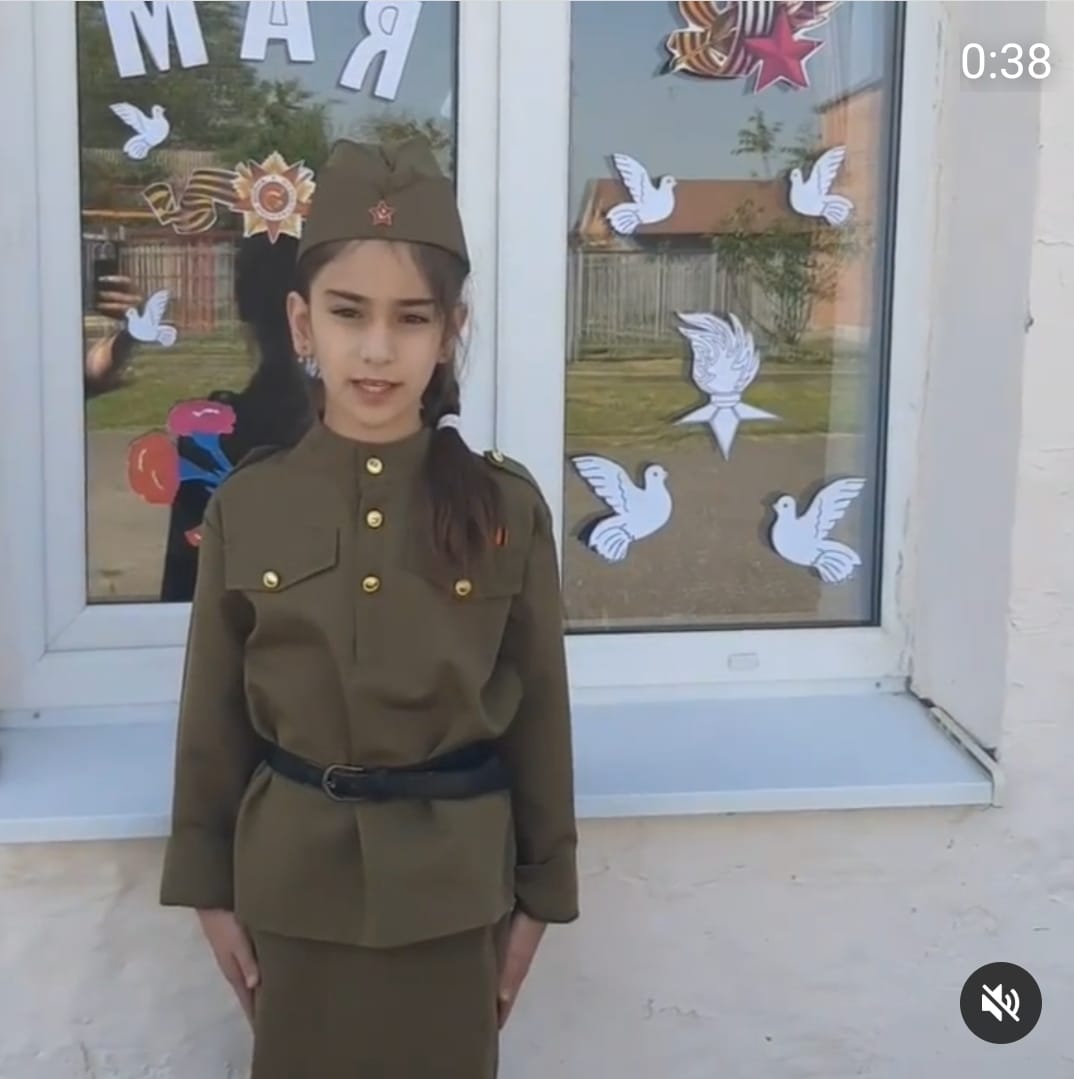 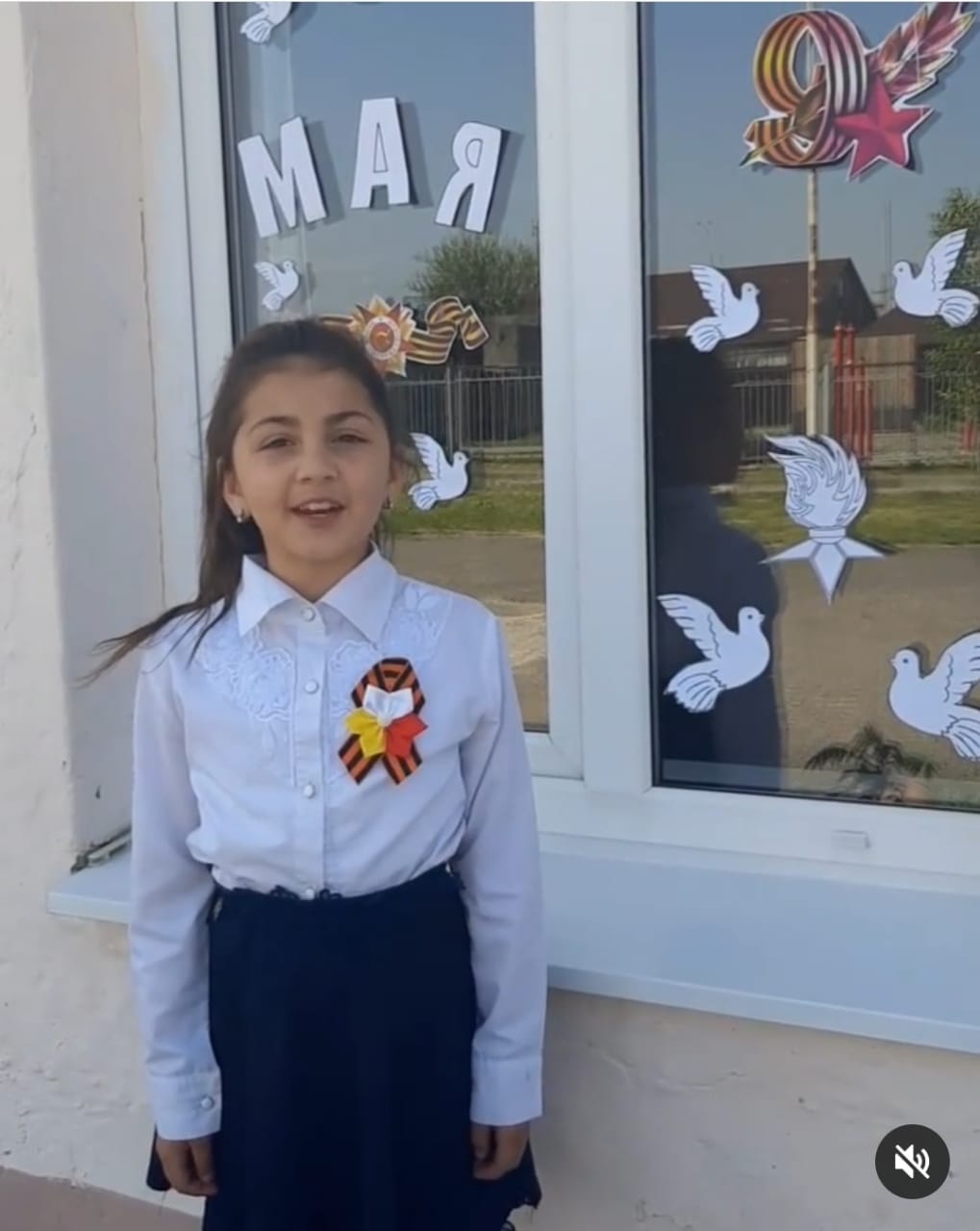 